FWR Controlled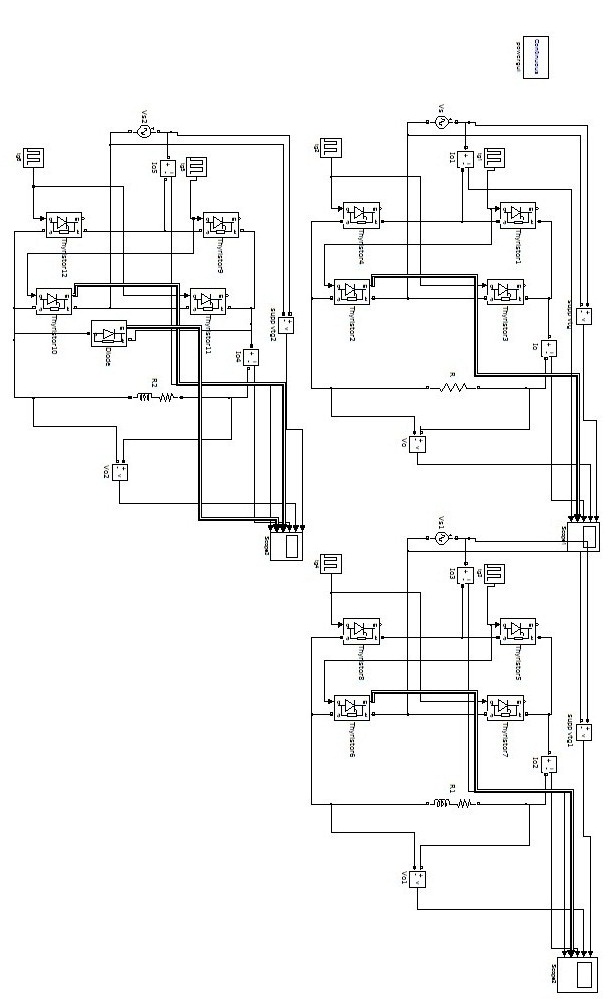 FWR Controlled (for R load)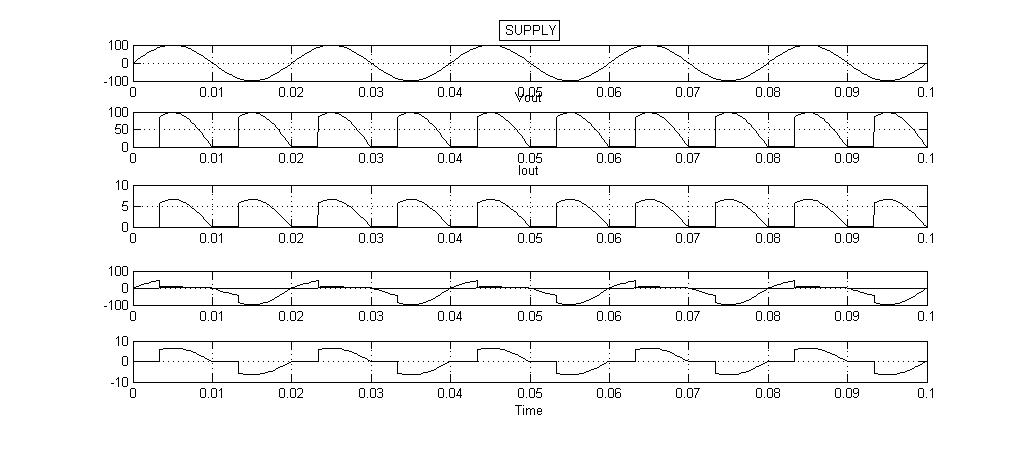 FWR Controlled (for RL load)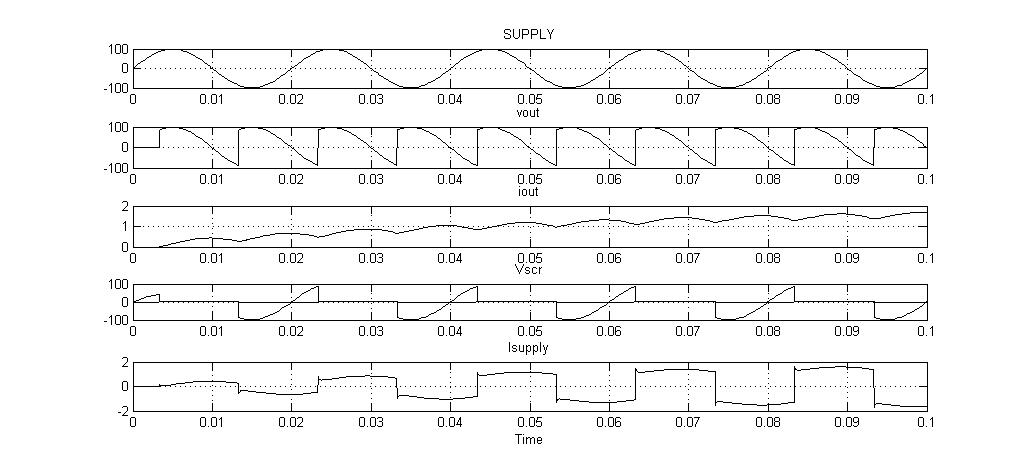 FWR Controlled (for RL load with FD)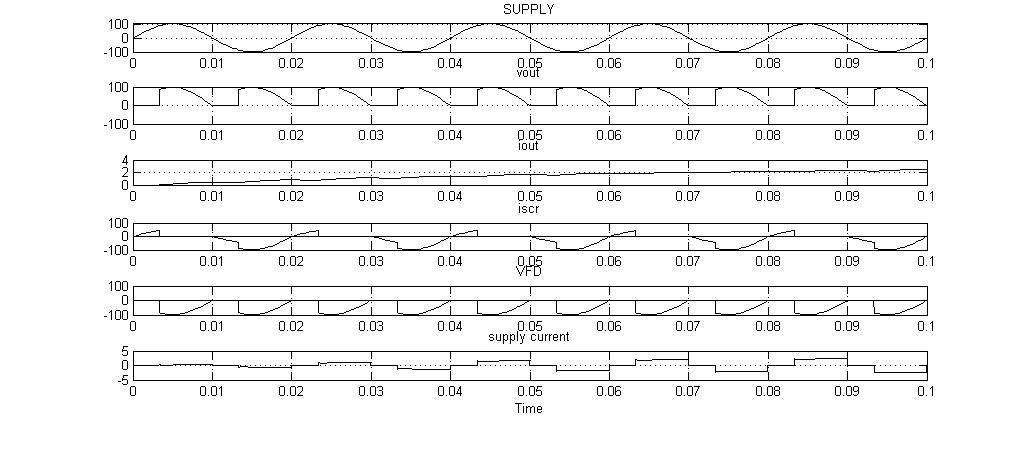 